TERRASEM с новым комфортным управлением Profiline Интеллектуальный и эффективный посев с Pöttinger Сеялки TERRASEM сочетают в себе эффективность, универсальность применения и точную заделку семян. Новая система комфортного управления Profiline была разработана для универсальной посевной техники, чтобы удовлетворить потребности рынка в комфортном управлении.Комфортное управление Profiline – это удобное управление всеми гидравлическими функциями TERRASEM. Масло подается в машины только через разъёмы трактора Load-Sensing, а управление происходит электрогидравлически с помощью гидравлического блока. Управление осуществляется нажатием кнопки на терминале или автоматически с помощью контроллера задач Task Controller через контроль секций Section Control и контроль нормы Rate Control. Все рабочие органы автоматически и точно позиционируются. Давление вентилятора и сошников регулируется автоматически.Точная настройка и экономия времени Во время работы рабочие органы можно точно настроить в соответствии с условиями эксплуатации. Независимо от функции Section Control, последовательность подъема и опускания рабочих органов настраивается в зависимости от времени-пути. Также можно отключить отдельные рабочие органы.Интеллектуальное управление позволяет сократить время подъёма – за счёт уменьшения времени опускания и подъёма возможен более быстрый разворот. Контроль датчиков обеспечивает автоматическое складывание машины.Управление на краю поля (Headland Control) Функция управления на краю поля (Headland Control) включает и выключает машину точно на линии разворотной полосы. Без контроллера (Task Controller) задач управление осуществляется нажатием кнопки. При использовании функций контроллера задач TC-GEO / TC-SC подъем и опускание осуществляется по их сигналу.Task Controller Geo – контроллер задач С помощью активаций Task Controller Geo и Section Control возможно управление машиной с помощью карт дифференцированного внесения. Рабочая глубина дисковой бороны, давление сошников, а также количество семян и удобрений регулируются в зависимости от конкретного участка. Это позволяет эффективно использовать инструменты и экономить ценные ресурсы.Компания Pöttinger показывает свой профессионализм в области цифровых технологий с помощью моделей TERRASEM и делает их совместимыми с платформой Agrirouter.Фото:Фото высокого качества: http://www.poettinger.at/presse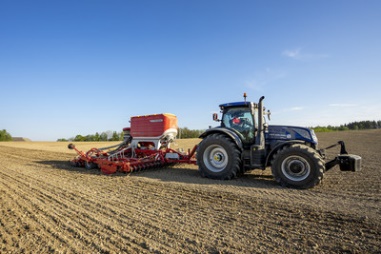 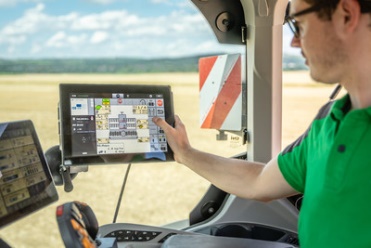 Die TERRASEM V 6000 D Z с новым комфортным управлением Profiline TERRASEM с новым комфортным управлением Profilinehttps://www.poettinger.at/de_at/newsroom/pressebild/102523https://www.poettinger.at/de_at/newsroom/pressebild/102089